Obecné zastupiteľstvo obce Šúrovce v zmysle  § 6 ods.1 a § 4 ods. 1  zákona č. 369/1990 Zb. o obecnom zriadení vydávaŠTATÚT OBCE ŠÚROVCENÁVRHZákladné ustanovenia§ 1Predmet úpravyŠtatút obce Šúrovce (ďalej len „Štatút“) upravuje podrobnosti o uplatnení Zákona o obecnom zriadení č. 369/1990 Zb. v znení neskorších predpisov (ďalej len „zákon“) v podmienkach obce Šúrovce (ďalej len „obec“) .Pri výklade ustanovení tohto štatútu treba prihliadať na základnú úlohu obce pri výkone samosprávy upravenú zákonom.Ak sa v ďalšom texte uvádza výraz starosta, zástupca starostu, zastupiteľstvo alebo obecné zastupiteľstvo, hlavný kontrolór, komisia alebo obecný úrad rozumejú sa tým orgány Obce Šúrovce.§ 2Vymedzenie samosprávyÚzemie obce Šúrovce tvorí päť katastrálnych území: Šúrovce, Veľké Šúrovce I, Zemianske Šúrovce, Valtov Šúr, Varov Šúr.Akékoľvek zmeny územia obce možno vykonať len v súlade s osobitnými právnymi predpismi.§ 3Symboly obceSymbolmi obce sú erb, vlajka, pečať.  Popisy a zobrazenia obecných symbolov sú v prílohe č. 1 Štatútu.Obecné symboly je dovolené používať len spôsobom neznižujúcim ich dôstojnosť. Podrobnejšie pravidlá môže upraviť osobitné všeobecne záväzné nariadenie.§ 4Orgány samosprávyPopri orgánoch, ktoré v samospráve pôsobia zo zákona sú obecným zastupiteľstvom v obci zriadené spravidla tieto orgány:komisia na ochranu verejného záujmu,komisia finančná a správy majetku,komisia športu, školstva a kultúry,komisia ochrany verejného poriadku a riešenia sťažností,komisia výstavby, územného plánovania a životného prostredia,komisia sociálna, bytová a zdravotná,komisia inventarizačná, vyraďovacia a likvidačná,návrhová komisia,mandátová komisia,volebná komisia.Zriadenie iných komisií alebo zmenu ich názvu a predmet pôsobenia schvaľuje obecné zastupiteľstvo uznesením.Obecné zastupiteľstvo má 9 poslancov.V obci nie je zriadená funkcia prednostu obecného úradu.Obec má zriadenú Dobrovoľnú hasičskú jednotku.Štruktúra orgánov a organizačných jednotiek obce je v prílohe č. 2.§ 5Základné úlohy komisiíAk nie je príslušným rozhodnutím zastupiteľstva stanovená pôsobnosť komisie inak, platí že úlohou každej komisie na zverenom úseku je najmä:sledovať skutočnú úroveň uspokojenia potrieb a záujmov obce a jej občanov, z analýzy zisteného stavu vytyčovať reálne a odborne zdôvodnené zámery pre rozvoj obce v danej oblasti,predkladať výsledky svojej práce kompetentným orgánom a organizáciám obce ako podnety na zlepšenie stavu v sledovanej oblasti,kontrolovať plnenie nariadení obce, uznesení zastupiteľstva a rozhodnutí starostu vydaných v rámci pôsobnosti samosprávy,formulovať v prípade potreby svoje odborné stanoviská ako podklad k budúcim rozhodnutiam zastupiteľstva.§ 6Zapojenie obyvateľov do samosprávyVýkon samosprávy obyvateľmi obce upravuje zákon.Obyvatelia obce sa zapájajú do činnosti samosprávy prácou v komisiách, komunikáciou s poslancami a s orgánmi obce a účasťou na zasadnutiach zastupiteľstva, ako aj prostredníctvom kontaktov na internetovej stránke.Pre zapojenie občanov do práce v komisii sa uplatňuje nasledovný postup:zastupiteľstvo zvolí predsedu komisie,záujemcovia o prácu v komisii sa môžu obrátiť so svojim podnetom na členstvo v komisii na predsedu komisie, na ktoréhokoľvek poslanca, na obecný úrad alebo na starostu.členov komisie volí obecné zastupiteľstvo.      4.   Na prerokovanie obecných vecí môže obecné zastupiteľstvo zvolať verejné                     zhromaždenie obyvateľov lebo jeho časti resp. častí.§ 7ZverejňovanieObvyklým spôsobom zverejnenia oficiálnych informácií je tabuľa umiestnená pred sídlom Obecného úradu s označením „Úradná tabuľa Obce Šúrovce“.Obec má zriadenú internetovú stránku www.surovce.sk, na ktorej zverejňuje návrhy a schválené znenia nariadení, rozpočet a záverečný účet, zloženie orgánov obce, vzory, dokumenty a tlačivá pre obyvateľov, zápisnice a uznesenia z rokovaní zastupiteľstva a iné dôležité informácie.Všeobecne záväzné nariadenia sú  každému záujemcovi prístupné na požiadanie na Obecnom úrade v tlačenej forme k nahliadnutiu.§ 8Organizácie a riadenie samosprávyObecné organizačné jednotky v obci Šúrovce sú:Obecný úradobecná knižnica,klub dôchodcov,dychový súbor ŠÚROVANKA,Dobrovoľný hasičský zbor.Tieto organizačné jednotky nemajú právnu subjektivitu a sú súčasťou právnickej osoby obce.Obec v rámci svojej zriaďovateľskej právomoci zriadila rozpočtové organizácie:a) Základná škola s materskou školou v Šúrovciachb) školské zariadenia: 	Školský klub detí pri ZŠ v Šúrovciach		Školská jedáleň pri MŠ Šúrovce, Horná 4		Školská jedáleň pri MŠ Šúrovce, Školská 3		Školská jedáleň pri ZŠ ŠúrovceTieto sú samostatnými právnickými osobami, s vlastnou spôsobilosťou nadobúdať práva a povinnosti a niesť zodpovednosť z takto vytvorených právnych vzťahov.§ 9Vzájomné vzťahy orgánov a organizačných jednotiekTento štatút upravuje podrobnejšie pravidlá o vzťahoch orgánov samosprávy upravených zákonom.Obecnému zastupiteľstvu sú vyhradené nasledovné veci správy obce:Okrem základných otázok v zmysle § 11, ods. 4 zákona o obecnom zriadení sú to:zaujatie predchádzajúceho stanoviska k investičnej činnosti v obci,zaujatie predchádzajúceho stanoviska k nájmu nehnuteľného majetku,zaujatie predchádzajúceho stanoviska k rozhodnutiam, ktoré sa svojim obsahom alebo dosahom dotýka významných záujmov obce v oblasti životného prostredia.      3.   Orgány obecnej samosprávy pri vzájomnej spolupráci uplatňujú zásady:Jednota zodpovednosti a právomoci: každý organizačný článok a každý zamestnanec disponuje oprávneniami potrebnými pre naplnenie svojej zodpovednosti a každý má zodpovednosť v rozsahu, v ktorom je oprávnený konať.Kolegialita a vzájomná pomoc: vychádzajúc z jednotného záujmu podporovať rozvoj obce a skvalitňovanie činnosti jej samosprávy, platí pre všetky orgány, organizačné jednotky i zamestnancov všeobecná požiadavka vzájomnej ochoty k spolupráci, poskytovania poznatkov a informácií z oblasti vlastnej pôsobnosti, požiadavka korektného vystupovania a náročnosti pri posudzovaní činnosti vo vzájomnom spojení.Rešpektovanie odbornosti: riešenie úloh, vyžadujúcich odborné vedomosti a skúsenosti, sa uskutočňujú vždy za účasti alebo aspoň s vedomím príslušného odborného pracovníka.Voľné určenie foriem spolupráce: okrem prípadov, ktoré sú upravené vnútornými predpismi, sa formy spolupráce záväzne nestanovujú. Pri ich výbere je potrebné postupovať tak, aby optimálne viedli k dosahovanému cieľu pri čo najefektívnejšom použití ľudských i materiálnych zdrojov.Externá spolupráca: ak vlastné možnosti orgánov a organizačných jednotiek obce nestačia na uspokojovanie potrieb obce alebo splnenie zadaných úloh, organizuje sa potrebná externá spolupráca. Pritom platí povinnosť dbať a efektívne použitie prostriedkov obce a povinnosť vyžadovať a kontrolovať vysokú úroveň externej spolupráce.§ 10Vonkajšie vzťahyVšeobecné oprávnenia na vystupovanie v mene obce má zo zákona starosta.V medziach zákona a v súlade s osobitným poverením starostu je oprávnený vystupovať v mene obce aj zástupca starostu.Iné osoby môžu konať v mene obce len na základe osobitného poverenia alebo splnomocnenia starostu alebo v rozsahu, ktorý pre zastávanú funkciu vyplýva z organizačných predpisov.Na základe písomného poverenia starostu môže rozhodovať o právach, právom chránených záujmoch alebo povinnostiach fyzických osôb a právnických osôb v oblasti verejnej správy v mene obce jej zamestnanec. Zoznam poverených zamestnancov a rozsah poverení zverejní na svojej internetovej stránke (§ 3 ods. 2 tohto štatútu).Príslušný vedúci zamestnanci (napr. vedúci organizačných jednotiek bez právnej subjektivity a pod.) sú oprávnení v medziach organizačných predpisov vystupovať v mene zverených organizačných jednotiek.Príslušní zamestnanci sú oprávnení vystupovať v operatívnych a rutinných záležitostiach v mene zastávanej funkcie a v rozsahu zverenej pôsobnosti podľa organizačných predpisov.§ 11Cena obce ŠúrovceObec udeľuje ocenenie – Cena obce Šúrovce (ďalej len „cena obce“).Cenu obce udeľuje obecné zastupiteľstvo za:vynikajúce tvorivé výkony a významné výsledky vo vedeckej, technickej, umeleckej, publicistickej, vzdelávacej a verejnoprospešnej činnosti,významný prínos k hospodárskemu a kultúrnemu rozvoju obce, za jej propagáciu doma i v zahraničí,činnosť pri záchrane  ľudských životov a pri závažnom ohrození majetku obce a jej obyvateľov.Cenu obce predstavuje plaketa s erbom obce a jej udelenie môže sprevádzať peňažná odmena vo výške určenej uznesením obecného zastupiteľstva. O udelení ceny obce sa vydáva osvedčenie, ktoré okrem identifikácie oceneného obsahuje aj uvedenie dôvodu ocenenia podľa predchádzajúceho odseku. Cenu obce odovzdáva ocenenému slávnostným spôsobom starosta.§ 12Kronika obce Šúrovce1.   Kronika obce Šúrovce sa vedie v úradnom jazyku.2.	Zápisy do kroniky sa vykonávajú priebežne, najmenej jedenkrát ročne. Zápisy chronologicky dokumentujú fakty zo spoločenského a hospodárskeho života obce. Sú hodnoverným svedectvom o udalostiach v obci a o ľuďoch, ktorí sa pričinili o prospech žitia miestneho spoločenstva.3.	Spracovaním zápisov do kroniky je poverený obecný kronikár, ktorého menuje a odvoláva starosta.4.	Text zápisov do kroniky schvaľuje starosta obce.§ 13Spoločné ustanoveniaPredstavitelia orgánov obce a zamestnanci obce sú pre naplnenie poslania tohto štatútu povinní:uplatňovať obsah tohto štatútu na zverenom úseku činnosti samosprávy,zabezpečovať súlad vnútorných predpisov na zverenom úseku činnosti samosprávy s obsahom tohto štatútu,dať podnet na zmenu alebo doplnenie tohto štatútu, ak si to vyžaduje plnenie úloh obce alebo záujmy jej obyvateľov.§ 14Záverečné ustanoveniaObecné zastupiteľstvo obce Šúrovce schválilo Štatút obce Šúrovce na svojom rokovaní dňa ................................ uznesením č. .....................Štatút obce Šúrovce nadobúda účinnosť dňom ............................ 3.  Dňom účinnosti tohto Štatútu obce Šúrovce sa ruší Štatút obce Šúrovce zo dňa 3. januára 2003.	Ing. Žaneta Gogolová	      starostka obcePríloha č. 1: Pečať, erb a vlajka obce ŠúrovcePečať obce: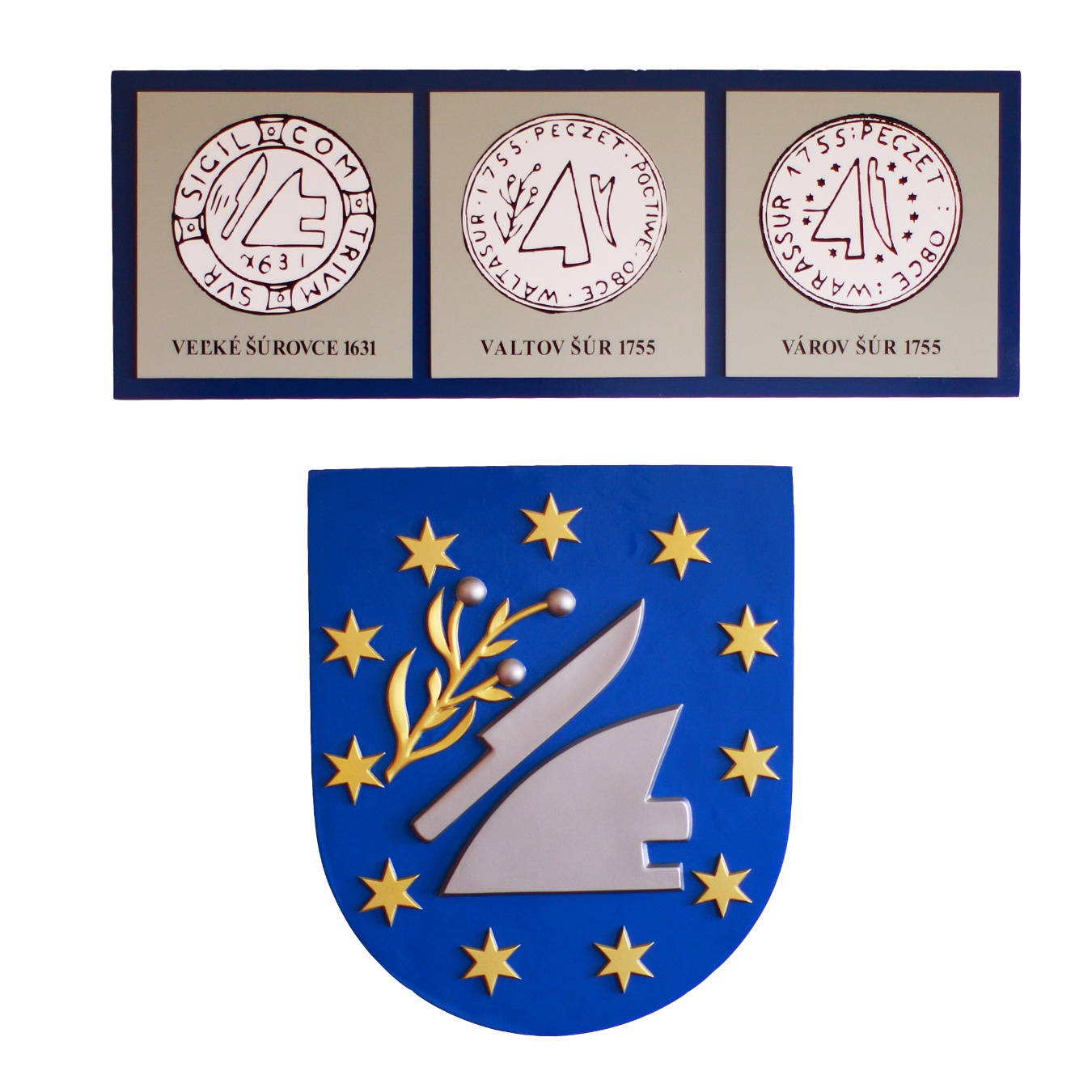 Erb obce: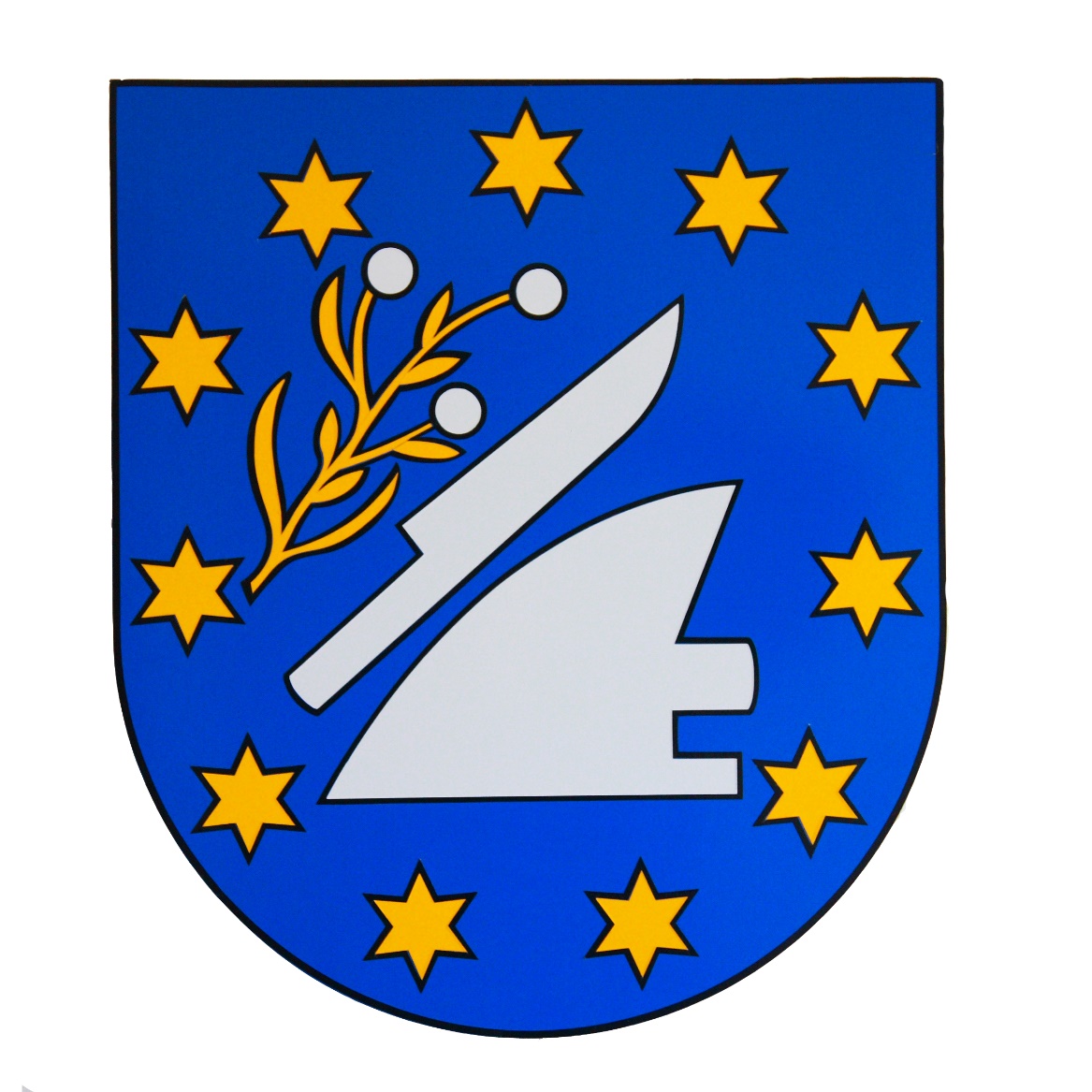 Vlajka obce: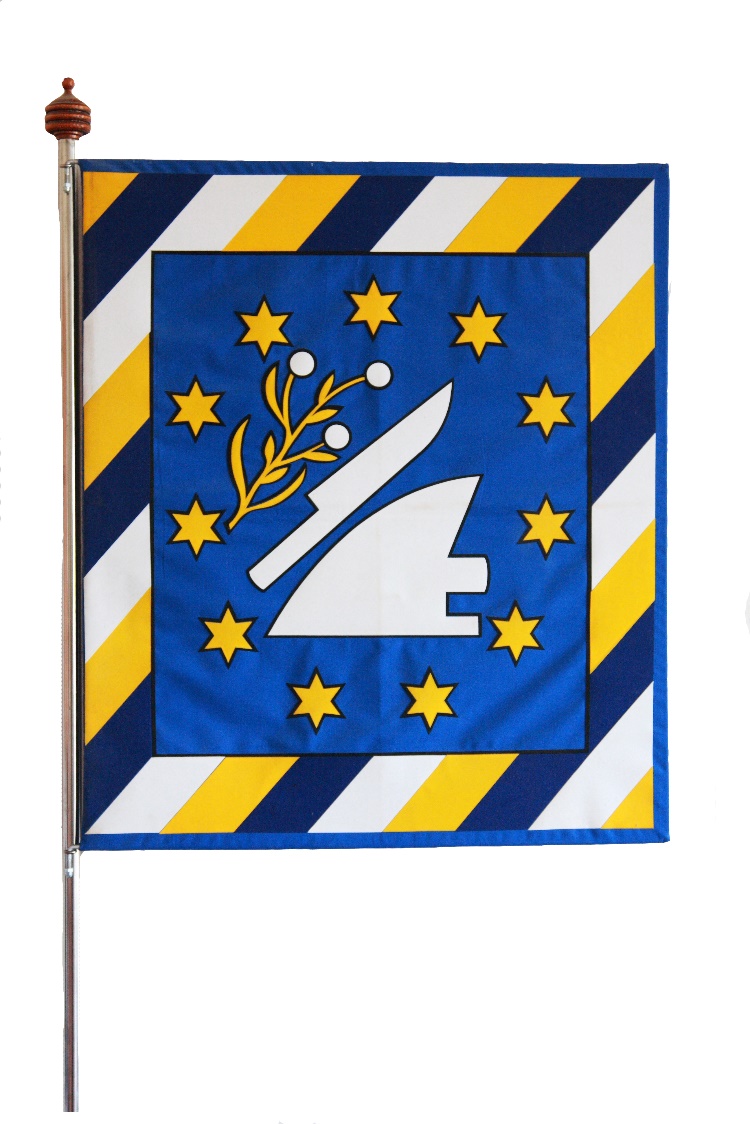 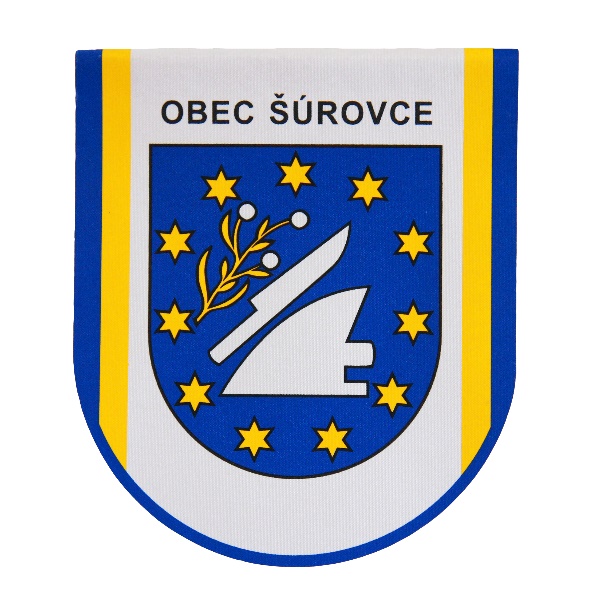 Príloha č. 2 : Štruktúra orgánov a organizačných jednotiek Obce Šúrovce